Тест «Моё здоровье».Цель – проверить уровень знаний о гигиенических навыках, правильном питании, уровень установки на безопасный, здоровый образ жизни.Инструкция. Прочитай. Выбери правильные ответы. Поставь + в кружочке, напротив выбранного ответа. В одном вопросе может встретиться несколько вариантов ответов. Человек относится к…1. живой природе2. неживой природе3. не относится к природеКак вода может укрепить здоровье человека? 1. закаливание2. растворяет болезнетворные бактерии3. вода не укрепляет здоровье человекаПрирода помогает лечить человека с помощью...1. лекарственных растений2. ядовитых грибов3. росы и дождяОтметь правильные советы по уходу за кожей.1. после душа можно вытираться любым полотенцем2. всегда мыть руки перед едой3. принимай душ без мочалки и мыла4. смажь пересохшую кожу кремом5. если на коже ранка, нужно обратиться за помощью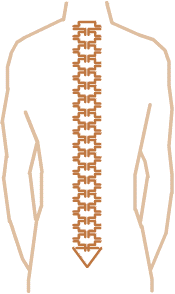 Что изображено на рисунке?1. Скелет ног2. Позвоночник3. Череп4. Скелет  Выдели людей, у которых правильная осанка.              1.                                              2.                                     3.                      4. 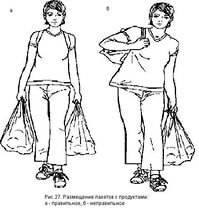 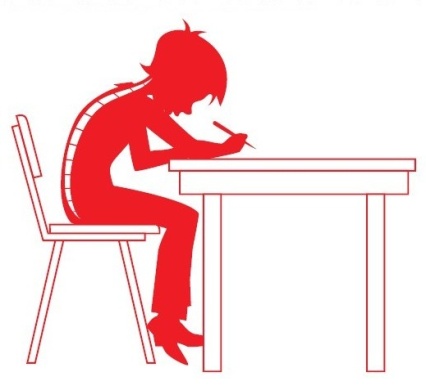 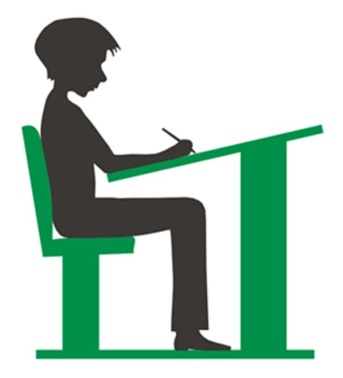  Выдели правила сохранения правильной осанки.1. сиди на уроке прямо2. носи портфель в одной руке3. не кури4. долго сиди в одной позеПредставь, что ты приехал в летний лагерь. Твой друг забыл дома сумку с вещами и просит тебя ему помочь. Отметь, какими из перечисленных предметов не стоит делиться даже с лучшим другом: 1. мыло 2. зубная щетка 3. полотенце для рук 4. мочалка 5. зубная паста 6. шампунь 7. тапочки 8. полотенце для телаТы назначен дежурным и должен проследить за тем, чтобы твои друзьясоблюдали правила гигиены. В каких случаях ты посоветуешь им вымыть руки:1. после прогулки2. перед посещением туалета3. после посещения туалета4. когда заправил постель5. перед едой6. перед прогулкой7. после игры в мяч8. после того, как поиграешь с кошкой или собакойКак часто ты посоветуешь своим друзьям принимать душ?1. каждый день2. два- три раза в неделю3. один раз в неделюТвой товарищ поранил палец. Что ты ему посоветуешь?1. положить палец в рот2. подставить палец под кран с холодной водой3. помазать палец йодом и накрыть чистой салфеткой4. помазать кожу вокруг ранки йодом и накрыть чистой салфеткойКакие из перечисленных условий ты считаешь наиболее важными длясчастливой жизни? Выбери четыре из них:1. иметь много денег2. много знать и уметь3. быть здоровым4. быть самостоятельным (самому решать, что делать и обеспечивать себя)5. иметь интересных друзей6. быть красивым и привлекательным7. иметь любимую работу8. жить в счастливой семье Какие условия для сохранения здоровья ты считаешь наиболее важными?Выбери и отметь четыре высказывания:1. регулярные занятия спортом2. хороший отдых3. знания о том, как заботится о своем здоровье4. хорошие природные условия (чистый воздух, вода и т.п.)5. возможность лечиться у хорошего врача6.деньги, чтобы хорошо питаться, отдыхать, посещать спортивный зал7. ежедневное выполнение правил здорового образа жизни (соблюдение режима дня, регулярное питание, занятия физкультурой и т.д.)Ключ		Подсчитать количество правильных ответов. ОтветыРезультаты теста	         13 - 10 баллов – высокий уровень знаний: сформированы гигиенические навыки, знания о правильном питании, режиме дня; уровень установки на безопасный, здоровый образ жизни высокий, различает вредные и полезные привычки.             7 - 10 баллов – средний уровень знаний: сформированы гигиенические навыки, знания о правильном питании, режим дня; достаточный уровень установки на безопасный, здоровый образ жизни.             0 - 6 баллов – низкий уровень знаний: минимально сформированы гигиенические навыки, знания о правильном питании, режиме дня; минимальный уровень установки на безопасный, здоровый образ жизни. Анкета «Вредные привычки»(для обучающихся начальных классов) Цель – изучение отношения обучающихся к вредным привычкам и выявление ситуации в семье. Анонимное анкетированиеАнкета «Вредные привычки»(для родителей)Цель - изучить отношение родителей к курению.Анонимное анкетирование	1-1	2-1,2	3-1	4-2,4,5	5- 2	6-1,3	7 - 18-2,4 9-1,3,5,7,810- 111- 412-3,4,7,813 -  1,2,3,7ВопросыОтветы1.Видели ли вы на улице пьяного человека?2. О чем вы думаете, когда видите пьяного человека на улице?3. Пьют ли ваши родители?4. Как часто выпивают ваши родители?5. Как вы относитесь к пьянству родителей?6. Какие меры предосторожности нужно предпринимать при общении с пьяным?7. Какие меры наказания вы знаете и считаете ли их справедливыми?8. Многие ли твои друзья курят?9. Как ты к этому относишься?10. Пробовал ли ты курить?ВопросОтвет1. В каком возрасте Вы впервые попробовали закурить?2. С кем и в каких обстоятельствах это произошло?3. Курите ли вы сейчас?4. Сколько лет Вы уже курите систематически, ежедневно?5. Сколько штук в день примерно выкуриваете?6. Подсчитайте, сколько это стоит на протяжении года (365 дней).7. Курят ли в Вашей семье, кто: отец, мать, брат и др.?8. Курят ли в Вашей комнате, в доме или курящие выходят на улицу?9. Есть ли среди Ваших друзей, подруг курящие?10.Кого в Вашем кругу родных и друзей больше – курящих или не курящих?11.Кого среди знакомых курящих больше – мужчин или женщин?12.Хотели ли Вы бросить курить?13.Пробовали Вы бросить курить и сколько раз?14.Какие средства могут помочь бросить курить?15.В каких обстоятельствах Вам более всего хочется закурить?16.Почему возникает такая сильная тяга к табаку?17.Сколько раз на протяжении текущего года Вы болели?18.Ухудшилось ли ваше здоровье с тех пор, как Вы начали курить?19.Улучшилось ли ваше здоровье с тех пор, как Вы бросили курить?20. Какие болезни человека прямо связаны с курением табака?